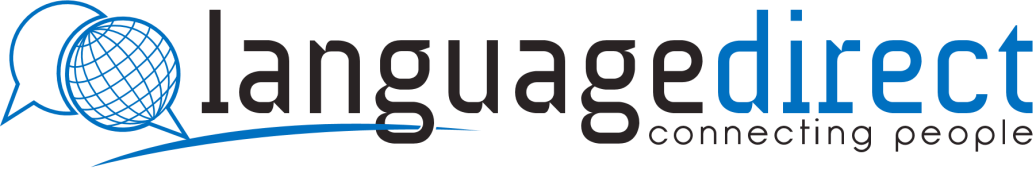 Are you applying for a visa?  The Consulate Embassy and Home Office will need translations.Please contact Language Direct LtdAwarded Best Document Translation Company 2017.20 years' experience in the field.Trusted by hundreds of customers.Quick, efficient accurate, bespoke, confidential service.Our translations are accepted by visa office, Consulate, Home Office, Immigration, Court etcLanguage Direct LtdRegent 88 Building : 210 Church Road : London : E10 7JQPhone: 0203 026 4695www.languagedirect.org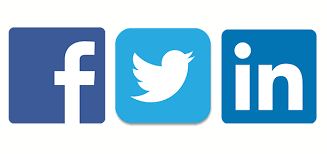 